Starttaak 1 Überraschung!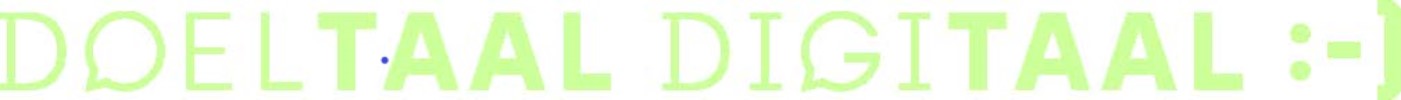 Voorbereiding docentBekijk de tutorial over de inzet van audio-, video- en geschreven chat  in de mvt-les: https://taalwijs.nu/doeltaal-digitaal/ Beluister hier de podcast Taal gewoon doen! over grammatica leren door te communicerenBepaal voorafgaand aan de taak of leerlingen de taak via audio-, video- of geschreven chat uitvoeren. Wanneer je wilt dat leerlingen het gesprek met je delen (i.v.m. feedback en/of beoordeling), vraag ze dan om de conversatie op te nemen en via een link of bestand met je te delen. Deze informatie is te vinden in de tutorial. In deze opdracht zit een herhaaltaak met het doel het gebruik van de de grammaticale structuren te laten beklijven. Les 1Situatie:Als beste Freunde wil je elkaar verrassen met een leuk cadeau dat past bij de inrichting van de slaapkamer. Jullie zijn al heel lang niet bij elkaar over de vloer geweest en dus om erachter te komen wat bij de inrichting past ga je hem/haar vragen naar hoe zijn of haar slaapkamer is ingericht en bedenkt dan welk cadeau je wilt geven. Pre-task (15 min)Luister naar het gesprek dat je docent voorleest (zie bijlage). Je docent leest het gesprek 2x voor.Welke woorden/korte zinnen worden gebruikt om aan te geven waar iets zich in de ruimte bevindt? Bijv. In der Mitte liegt ein Teppich. Vul deze woorden en zinnen in onderstaande tabel in.Taakvoorbereiding (10/15 min)Om je goed voor te bereiden op het gesprek, ga je op de volgende pagina  eerst je een plattegrond van je kamer maken.  Voorbereiding Starttaak 1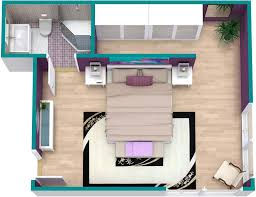 Teken in het onderstaande vlak een bovenaanzicht van je slaapkamer.                          Teken in het kader hieronder een heel precieze plattegrond (een bovenaanzicht) van je slaapkamer met (tenminste 10) de meubels/spullen die je in je kamer hebt. Teken ook de ramen en (kast)deuren in en waar bijvoorbeeld een lamp hangt.Noteer hier de Duitse namen van het voorwerp/meubelstuk. Bijv. der Stuhl___________________________________________________________________In tweetallen samenwerken in ZOOM/Meet/WhatsApp of een ander platformNodig elkaar uit in Zoom/Meet/WhatsApp of op een ander platform. Welk platform je kiest, mag je zelf weten, zolang je maar kunt tekst-, audio en video-chatten en het gesprek kunt opnemen/downloaden/delen. Je bepaalt zelf (of de docent) met wie je samenwerkt.  Voer het gesprek via tekst-, audio of video-chat (vraag de docent) Het is belangrijk dat je dit gesprek opneemt en met de docent deelt._________________________________________________________________Taak uitvoeren (15 min)Voordat je het gesprek gaat beginnen, bestudeer je de Woordhulp:Voer nu de taak samen uit en neem het gesprek op. Spreek af wie begint. Houd tijdens het gesprek je plattegrond van je slaapkamer erbij.Les 2 _________________________________________________________________Klassikale uitlegDocent geeft (online) klassikale uitleg over de Wechselpräpositionen plus een 3e naamval. Omdat het hier om het beschrijven van een ruimte gaat, hoeft alleen de 3e naamval gebruikt te worden en hoeft niet te worden ingegaan op de 4e naamval.Feedback Docent geeft individueel of klassikaal feedback op de ingeleverde gesprekken van de leerlingen. Geef alleen feedback op structuren met een Wechselpräposition, NIET op andere grammaticale fouten. _________________________________________________________________Taak herhalen via tekst-, audio- of video-chat met andere leerling  (15 min)Je voert dezelfde taak nu nog een keer uit om jezelf te kunnen verbeteren. Maar voer de taak uit 1) in een andere digitale modus (tekst-, audio of video-chat) 2) met een andere (of dezelfde) klasgenoot.  NB. Gebruik de plattegrond die je in Startaak 1 hebt gebruikt. 12345Überraschung!Als beste Freunde  wil je elkaar verrassen met een leuk cadeau dat past bij de inrichting van de slaapkamer. Jullie zijn al heel lang niet bij elkaar over de vloer geweest en dus om erachter te komen wat bij de inrichting past 1) ga je hem/haar vragen naar hoe zijn of haar slaapkamer is ingericht en 2) bedenkt dan welk cadeau je wilt geven.  LidwoordVertaling voorwerp/meubelstuk DuitsderStuhlÜberraschung!Als beste Freunde wil je elkaar verrassen met een leuk cadeau dat past bij de inrichting van de slaapkamer. Jullie zijn al heel lang niet bij elkaar over de vloer geweest en dus om erachter te komen wat bij de inrichting past 1) Beschrijven jullie beiden eerst hoe jullie kamer is ingericht. Vertel waar wat zich in de kamer bevindt. 2) Bedenken jullie beide welk meubelstuk of accessoire jullie elkaar nog cadeau willen geven en waar dat in de ruimte goed zou staan. NederlandsDuitsDit is de plattegrond.Das ist der Plan.Op mijn plattegrond is rechts de deur.Auf meinem Plan ist an der rechten Seite  die Tür.De plant staat naast…...Die Pflanze steht neben…...De poster hangt aan….....Das Poster hängt an……..Het tapijt ligt op………...Der Teppich liegt auf…...De foto hangt boven…….Das Foto hängt über…...De stoel bevindt zich achter…….Der Stuhl befindet sich hinter…..Wat vind jij leuk?Was magst du?het cadeaudas GeschenkBij de docent lever je via mail of Classroom het volgende in: tekstchatgesprek van Starttaak 1 Überraschung. Überraschung!Als beste Freunde wil je elkaar verrassen met een leuk cadeau dat past bij de inrichting van de slaapkamer. Jullie zijn al heel lang niet bij elkaar over de vloer geweest en dus om erachter te komen wat bij de inrichting past 1) Beschrijven jullie beiden eerst hoe jullie kamer is ingericht. Vertel waar wat zich in de kamer bevindt. 2) Bedenken jullie beide welk meubelstuk of accessoire jullie elkaar nog cadeau willen geven en waar dat in de ruimte goed zou staan. 